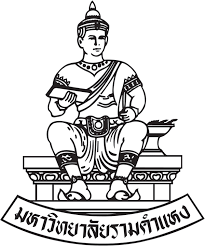 รายงานการประเมินตนเอง(Self  Assessment  Report  :  SAR) ปีการศึกษา  2561(ข้อมูลเดือนกรกฎาคม 2561 – มิถุนายน 2562)คณะ ............................................มหาวิทยาลัยรามคำแหงวัน / เดือน / ปีที่รายงานคำนำ 		............................................................................................................................................................................................................................................................................................................................................................................................................................................................................................................................................................................................................................................................................................................................................................................................................................................................................................................................................................................................................................................................................................................................................................................................            (...........................................................)                                                                       คณบดีคณะ .........................				                                 วันที่ ...................................................สารบัญบทที่ 1บทนำบทสรุปผู้บริหารผลการประเมินตนเอง องค์ประกอบที่ 1  การผลิตบัณฑิต	คะแนนเฉลี่ยองค์ประกอบที่ 1 เท่ากับ  …………… (ระดับ...............) 		จุดแข็ง1.   …………………………………………………………………………………………………………………………………2.   …………………………………………………………………………………………………………………………………แนวทางเสริมจุดแข็ง1.   …………………………………………………………………………………………………………………………………2.   …………………………………………………………………………………………………………………………………จุดที่ควรพัฒนา1.   …………………………………………………………………………………………………………………………………2.   …………………………………………………………………………………………………………………………………ข้อเสนอแนะในการปรับปรุง1.   …………………………………………………………………………………………………………………………………2.   …………………………………………………………………………………………………………………………………องค์ประกอบที่ 2  การวิจัย	คะแนนเฉลี่ยองค์ประกอบที่ 2 เท่ากับ  …………… (ระดับ...............) 		จุดแข็ง1.   …………………………………………………………………………………………………………………………………2.   …………………………………………………………………………………………………………………………………แนวทางเสริมจุดแข็ง1.   …………………………………………………………………………………………………………………………………2.   …………………………………………………………………………………………………………………………………จุดที่ควรพัฒนา1.   …………………………………………………………………………………………………………………………………2.   …………………………………………………………………………………………………………………………………ข้อเสนอแนะในการปรับปรุง1.   …………………………………………………………………………………………………………………………………2.   …………………………………………………………………………………………………………………………………องค์ประกอบที่ 3  การบริการวิชาการ	คะแนนเฉลี่ยองค์ประกอบที่ 3 เท่ากับ  …………… (ระดับ...............) 		จุดแข็ง1.   …………………………………………………………………………………………………………………………………2.   …………………………………………………………………………………………………………………………………แนวทางเสริมจุดแข็ง1.   …………………………………………………………………………………………………………………………………2.   …………………………………………………………………………………………………………………………………จุดที่ควรพัฒนา1.   …………………………………………………………………………………………………………………………………2.   …………………………………………………………………………………………………………………………………ข้อเสนอแนะในการปรับปรุง1.   …………………………………………………………………………………………………………………………………2.   …………………………………………………………………………………………………………………………………องค์ประกอบที่ 4  การทำนุบำรุงศิลปะและวัฒนธรรม	คะแนนเฉลี่ยองค์ประกอบที่ 4 เท่ากับ  …………… (ระดับ...............) 		จุดแข็ง1.   …………………………………………………………………………………………………………………………………2.   …………………………………………………………………………………………………………………………………แนวทางเสริมจุดแข็ง1.   …………………………………………………………………………………………………………………………………2.   …………………………………………………………………………………………………………………………………จุดที่ควรพัฒนา1.   …………………………………………………………………………………………………………………………………2.   …………………………………………………………………………………………………………………………………ข้อเสนอแนะในการปรับปรุง1.   …………………………………………………………………………………………………………………………………2.   …………………………………………………………………………………………………………………………………องค์ประกอบที่ 5  การบริหารจัดการ	คะแนนเฉลี่ยองค์ประกอบที่ 5 เท่ากับ  …………… (ระดับ...............) 		จุดแข็ง1.   …………………………………………………………………………………………………………………………………2.   …………………………………………………………………………………………………………………………………แนวทางเสริมจุดแข็ง1.   …………………………………………………………………………………………………………………………………2.   …………………………………………………………………………………………………………………………………จุดที่ควรพัฒนา1.   …………………………………………………………………………………………………………………………………2.   …………………………………………………………………………………………………………………………………ข้อเสนอแนะในการปรับปรุง1.   …………………………………………………………………………………………………………………………………2.   …………………………………………………………………………………………………………………………………ชื่อหน่วยงาน  ที่ตั้ง ปรัชญา ปณิธาน เป้าหมายและวัตถุประสงค์และประวัติความเป็นมา…………………………………………………………………………………………………...............……………………………รายชื่อผู้บริหารของหน่วยงาน…………………………………………………………………………………………………..............……………………………หลักสูตรและสาขาที่เปิดสอน  ………………………………………………………………………………………………….............………………………………จำนวนนักศึกษา  ………………………………………………………………………………………………….............………………………………จำนวนอาจารย์และบุคลากร………………………………………………………………………………………………….............………………………………หมายเหตุ หน่วยงานที่จัดการเรียนการสอนให้กำหนดระดับคุณภาพของอาจารย์ ดังนี้ข้อมูล ณ วันที่.................................................งบประมาณและอาคารสถานที่………………………………………………………………………………………………….............…………………………………………………………………………………………………………………………………...............……………………………เอกลักษณ์วัฒนธรรมของคณะ  ………………………………………………………………………………………………….............………………………………สรุปผลการปรับปรุงตามผลการประเมินในรอบปีที่ผ่านมา และเป้าหมายสำคัญในปีปัจจุบัน   บทที่ 2ผลการดำเนินงานและผลการประเมินคุณภาพการศึกษาองค์ประกอบที่ 1   การผลิตบัณฑิตตัวบ่งชี้ที่ 1.1 ผลการบริหารจัดการหลักสูตรโดยรวมผลการดำเนินงานหลักฐาน	1. ...........................................................................	2. ..........................................................................เกณฑ์การประเมิน   (ผลผลิต)           ค่าเฉลี่ยของระดับคุณภาพของทุกหลักสูตรที่คณะรับผิดชอบสูตรการคำนวณหมายเหตุ : หลักสูตรที่ได้รับการรับรองโดยระบบอื่นๆ ตามที่คณะกรรมการประกันคุณภาพภายในระดับอุดมศึกษาเห็นชอบ   ไม่ต้องนําคะแนนการประเมินของหลักสูตรนั้นมาคํานวณในตัวบ่งชี้นี้ แต่ต้องรายงานผลการรับรองตามระบบนั้นๆ ในตัวบ่งชี้นี้ให้ครบถ้วนในการคำนวณค่าคะแนน หากหลักสูตรใช้ระบบอื่นที่ไม่ใช่ของ สกอ. ไม่ต้องนำมาคำนวณทั้งตัวตั้งตัวหารทุกหลักสูตรที่มีการจัดการเรียนการสอน (แม้ว่าจะเป็นหลักสูตรที่ขอปิดดำเนินการแล้ว แต่ยังมีนักศึกษาคงค้างอยู่)  ให้นำมาคำนวณด้วยทั้งตัวตั้งและตัวหาร โดยใช้เฉพาะตัวบ่งชี้ที่เกี่ยวข้องเท่านั้นตัวบ่งชี้ที่  1.2 อาจารย์ประจำคณะที่มีคุณวุฒิปริญญาเอกผลการดำเนินงาน1. จำนวนอาจารย์ประจำคณะทั้งหมดรวมที่ลาศึกษาต่อ ..............คน 2. จำนวนอาจารย์ประจำที่มีวุฒิปริญญาเอก  ....................คน3. ร้อยละของจำนวนอาจารย์ที่มีวุฒิปริญญาเอก..................หลักฐาน..............................................................................................................................................................................เกณฑ์การประเมิน  (ปัจจัยนำเข้า)โดยการแปลงค่าร้อยละของอาจารย์ประจําคณะที่มีคุณวุฒิปริญญาเอกเป็นคะแนนระหว่าง  0 – 5เกณฑ์เฉพาะสถาบันกลุ่ม ข และ ค2ค่าร้อยละของอาจารย์ประจําคณะที่มีคุณวุฒิปริญญาเอกที่กําหนดให้เป็นคะแนนเต็ม 5 = ร้อยละ 40  ขึ้นไปสูตรการคำนวณ     1. คำนวณค่าร้อยละของอาจารย์ประจําคณะที่มีคุณวุฒิปริญญาเอก2. แปลงค่าร้อยละที่คำนวณได้ในข้อ 1 เทียบกับคะแนนเต็ม 5หมายเหตุ :  คุณวุฒิปริญญาเอกพิจารณาจากระดับคุณวุฒิที่ได้รับหรือเทียบเท่าตามหลักเกณฑ์การพิจารณาคุณวุฒิของกระทรวงศึกษาธิการ กรณีที่มีการปรับวุฒิการศึกษาให้มีหลักฐานการสำเร็จการศึกษาภายในรอบปีการศึกษานั้น ทั้งนี้  อาจใช้คุณวุฒิอื่นเทียบเท่าคุณวุฒิปริญญาเอกได้สำหรับกรณีที่บางสาขาวิชาชีพมีคุณวุฒิอื่นที่เหมาะสมกว่า ทั้งนี้ต้องได้รับความเห็นชอบจากคณะกรรมการการอุดมศึกษาการนับจำนวนอาจารย์ประจำให้นับตามปีการศึกษา และนับทั้งที่ปฏิบัติงานจริง และลาศึกษาต่อ ในกรณีที่มีอาจารย์บรรจุใหม่ให้คำนวณตามเกณฑ์อาจารย์ประจำที่ระบุในคำชี้แจงเกี่ยวกับการนับจำนวนอาจารย์ประจำและนักวิจัยการนับจำนวนอาจารย์ประจำและนักวิจัย ให้นับระยะเวลาการทำงานสำหรับอาจารย์ที่บรรจุใหม่ในปีที่ประเมินดังนี้9 – 12 เดือน			คิดเป็น 1 คน6 เดือนขึ้นไปแต่ไม่ถึง 9 เดือน	คิดเป็น 0.5 คนน้อยกว่า 6 เดือน			ไม่สามารถนำมานับได้ตัวบ่งชี้ที่  1.3  อาจารย์ประจำคณะที่ดำรงตำแหน่งทางวิชาการผลการดำเนินงาน 1. จำนวนอาจารย์ประจำทั้งหมดรวมที่ลาศึกษาต่อ		......................คน2. จำนวนอาจารย์ประจำที่มีตำแหน่งศาสตราจารย์		......................คน3. จำนวนอาจารย์ประจำที่มีตำแหน่งรองศาสตราจารย์	......................คน4. จำนวนอาจารย์ประจำที่มีตำแหน่งผู้ช่วยศาสตราจารย์	......................คน5. รวมจำนวนอาจารย์ประจำที่ดำรงตำแหน่งทางวิชาการ	.....................คน6. ร้อยละของจำนวนอาจารย์ที่มีตำแหน่งศาสตราจารย์  รองศาสตราจารย์  ผู้ช่วยศาสตราจารย์ ..................หลักฐาน1.......................................................................................2. .......................................................................................เกณฑ์การประเมิน    (ปัจจัยนำเข้า)โดยการแปลงค่าร้อยละของอาจารย์ประจําคณะที่ดำรงตำแหน่งทางวิชาการเป็นคะแนนระหว่าง  0 – 5เกณฑ์เฉพาะสถาบันกลุ่ม ข และ ค2ค่าร้อยละของอาจารย์ประจําคณะที่ดํารงตําแหน่งผู้ช่วยศาสตราจารย์ รองศาสตราจารย์และศาสตราจารย์รวมกันที่กําหนดให้เป็นคะแนนเต็ม  5 = ร้อยละ 60 ขึ้นไปสูตรการคำนวณ1. คำนวณค่าร้อยละของอาจารย์ประจำคณะที่ดำรงตำแหน่งทางวิชาการ2. แปลงค่าร้อยละที่คำนวณได้ในข้อ 1 เทียบกับคะแนนเต็ม 5ตัวบ่งชี้ที่ 1.4 จำนวนนักศึกษาเต็มเวลาเทียบเท่าต่อจำนวนอาจารย์ประจำ  (เฉพาะคณะวิศวกรรมศาสตร์ และคณะทัศนมาตรศาสตร์)ผลการดำเนินงาน  หลักฐาน	1. ...........................................................................	2. ..........................................................................เกณฑ์การประเมิน   (ปัจจัยนำเข้า)	ในกรณีที่จำนวนนักศึกษาเต็มเวลาต่ออาจารย์ประจำน้อยกว่าหรืออเท่ากับเกณฑ์มาตรฐานกำหนดเป็น 5 คะแนน	ในกรณีที่จำนวนนักศึกษาเต็มเวลาต่ออาจารย์ประจำมากกว่าเกณฑ์มาตรฐานให้คำนวณหาค่าความแตกต่างระหว่างจำนวนนักศึกษาเต็มเวลาต่ออาจารย์ประจำกับเกณฑ์มาตรฐาน และนำค่าความแตกต่างมาพิจารณา ดังนี้		ค่าความแตกต่างของจำนวนนักศึกษาเต็มเวลาต่ออาจารย์ประจำที่สูงกว่าเกณฑ์มาตรฐานตั้งแต่ ร้อยละ 20 กำหนดเป็นคะแนน 0		ค่าความแตกต่างของจำนวนนักศึกษาเต็มเวลาต่ออาจารย์ประจำที่สูงกว่าเกณฑ์มาตรฐานตั้งแต่ ร้อยละ 0.01 และไม่เกินร้อยละ 20 ให้นำมาเทียบบัญญัตืไตรยางค์ตามสูตรเพื่อเป็นคะแนนของหลักสูตรนั้นๆ สูตรการคํานวณจํานวนนักศึกษาเต็มเวลาเทียบเท่า1. คํานวณค่าหน่วยกิตนักศึกษา (Student Credit Hours : SCH) ซึ่งก็คือผลรวมของผลคูณระหว่างจํานวนนักศึกษาที่ลงทะเบียนเรียนกับจํานวนหน่วยกิตแต่ละรายวิชาที่เปิดสอนทุกรายวิชาตลอดปีการศึกษารวบรวมหลังจากนักศึกษาลงทะเบียนแล้วเสร็จ (หมดกําหนดเวลาการเพิ่ม – ถอน) โดยมีสูตรการคํานวณ ดังนี้			SCH	= ∑niciเมื่อ ni 	= จํานวนนักศึกษาที่ลงทะเบียนในวิชาที่ ici 	= จํานวนหนวยกิตของวิชาที่ i2. คํานวณค่า FTES โดยใช้สูตรคํานวณดังนี้สัดส่วนจำนวนนักศึกษาเต็มเวลาต่ออาจารย์ประจำแยกตามกลุ่มสาขาสูตรการคำนวณคำนวณหาค่าความแตกต่างจากเกณฑ์มาตรฐานและนำมาคิดเป็นค่าร้อยละตามสูตร2) นำค่าร้อยละจากข้อ 1 มาคำนวณคะแนนดังนี้	  2.1  ค่าร้อยละที่น้อยกว่าหรือเท่ากับร้อยละ 0  คิดเป็น  5  คะแนน	  2.2  ค่าร้อยละที่มากกว่าหรือเท่ากับร้อยละ 20  คิดเป็น  0  คะแนน    2.3 ค่าร้อยละที่มากกว่าหรือเท่ากับร้อยละ 0  แต่น้อยกว่าร้อยละ  20 ให้นำมาคิดคะแนนดังนี้ตัวบ่งชี้ที่ 1.5 การบริการนักศึกษาระดับปริญญาตรีเกณฑ์มาตรฐาน1. จัดบริการให้คำปรึกษาทางวิชาการ และการใช้ชีวิตแก่นักศึกษาในคณะ2. มีการให้ข้อมูลของหน่วยงานที่ให้บริการ กิจกรรมพิเศษนอกหลักสูตร แหล่งงานทั้งเต็มเวลาและนอกเวลาแก่นักศึกษา3. จัดกิจกรรมเตรียมความพร้อมเพื่อการทำงานเมื่อสำเร็จการศึกษาแก่นักศึกษา4. ประเมินคุณภาพของการจัดกิจกรรมและการจัดบริการในข้อ 1-3 ทุกข้อไม่ต่ำกว่า 3.51 จากคะแนนเต็ม 55. นําผลการประเมินจากข้อ 4 มาปรับปรุงพัฒนาการให้บริการและการให้ข้อมูล เพื่อส่งให้ผลการประเมินสูงขึ้นหรือเป็นไปตามความคาดหวังของนักศึกษา6. ให้ข้อมูลและความรู้ที่เป็นประโยชน์ในการประกอบอาชีพแก่ศิษย์เก่าเกณฑ์การประเมิน (ข้อ)  (กระบวนการ) ตัวบ่งชี้ที่ 1.6 กิจกรรมนักศึกษาระดับปริญญาตรีเกณฑ์มาตรฐาน1.จัดทำแผนการจัดกิจกรรมพัฒนานักศึกษาในภาพรวมของคณะโดยให้นักศึกษามีส่วนร่วมในการจัดทำแผนและการจัดกิจกรรม2.ในแผนการจัดกิจกรรมพัฒนานักศึกษา ให้ดำเนินกิจกรรมที่ส่งเสริมคุณลักษณะบัณฑิตตามมาตรฐานผลการเรียนรู้ตามกรอบมาตรฐานคุณวุฒิแห่งชาติ 5 ประการ ให้ครบถ้วน ประกอบด้วย (1) คุณธรรม จริยธรรม	 		(2) ความรู้ 		(3) ทักษะทางปัญญา (4) ทักษะความสัมพันธ์ระหว่างบุคคลและความรับผิดชอบ (5) ทักษะการวิเคราะห์เชิงตัวเลข การสื่อสารและการใช้เทคโนโลยีสารสนเทศ3.จัดกิจกรรมให้ความรู้และทักษะการประกันคุณภาพแก่นักศึกษา4.ทุกกิจกรรมที่ดำเนินการ มีการประเมินผลความสำเร็จตามวัตถุประสงค์ของกิจกรรมและนําผลการประเมินมาปรับปรุงการดําเนินงานครั้งต่อไป5.ประเมินความสําเร็จตามวัตถุประสงค์ของแผนการจัดกิจกรรมพัฒนานักศึกษา6.นําผลการประเมินไปปรับปรุงแผนหรือปรับปรุงการจัดกิจกรรมเพื่อพัฒนานักศึกษาเกณฑ์การประเมิน (ข้อ)  (กระบวนการ) ตัวบ่งชี้ที่ 1.7 	ผลลัพธ์การเรียนรู้ของบัณฑิตตามมาตรฐานการอุดมศึกษา (ตัวบ่งชี้เพิ่มเติม)  		ให้คณะนำผลการประเมินการเรียนรู้ของบัณฑิตตามมาตรฐานการอุดมศึกษา ไปใช้เป็นส่วนหนึ่งในการเขียนรายงานในบทที่ 4 รายงานผลการดำเนินงานตามมาตรฐาน ข้อ 2.1 ผลลัพธ์ด้านผู้เรียนเกณฑ์การประเมิน (ผลลัพธ์)    	ค่าเฉลี่ยของคะแนนประเมินทุกหลักสูตรที่คณะรับผิดชอบสูตรการคำนวณองค์ประกอบที่ 2   การวิจัยตัวบ่งชี้ที่ 2.1  ระบบและกลไกการบริหารและพัฒนางานวิจัยหรืองานสร้างสรรค์เกณฑ์มาตรฐาน1. มีระบบสารสนเทศเพื่อการบริหารงานวิจัยที่สามารถนําไปใช้ประโยชน์ในการบริหารงานวิจัยหรืองานสร้างสรรค์2.สนับสนุนพันธกิจด้านการวิจัยหรืองานสร้างสรรค์ในประเด็นต่อไปนี้- ห้องปฏิบัติการหรือห้องปฏิบัติงานสร้างสรรค์ หรือหน่วยวิจัย หรือศูนย์เครื่องมือ  หรือศูนย์ให้คําปรึกษาและสนับสนุนการวิจัยหรืองานสร้างสรรค์- ห้องสมุดหรือแหล่งค้นคว้าข้อมูลสนับสนุนการวิจัยหรืองานสร้างสรรค์- สิ่งอํานวยความสะดวกหรือการรักษาความปลอดภัยในการวิจัยหรือการผลิตงานสร้างสรรค์ เช่น ระบบเทคโนโลยีสารสนเทศ ระบบรักษาความปลอดภัยในห้องปฏิบัติการ- กิจกรรมวิชาการที่ส่งเสริมงานวิจัยหรืองานสร้างสรรค์ เช่น การจัดประชุมวิชาการ การจัดแสดงงานสร้างสรรค์ การจัดให้มีศาสตราจารย์อาคันตุกะหรือศาสตราจารย์รับเชิญ (visiting professor)3.จัดสรรงบประมาณ เพื่อเป็นทุนวิจัยหรืองานสร้างสรรค์4.จัดสรรงบประมาณเพื่อสนับสนุนการเผยแพร่ผลงานวิจัยหรืองานสร้างสรรค์ในการประชุมวิชาการหรือการตีพิมพ์ในวารสารระดับชาติหรือนานาชาติ5.มีการพัฒนาสมรรถนะอาจารย์และนักวิจัย มีการสร้างขวัญและกําลังใจตลอดจนยกย่องอาจารย์และนักวิจัย ที่มีผลงานวิจัยหรืองานสร้างสรรค์ดีเด่น6.มีระบบและกลไกเพื่อช่วยในการคุ้มครองสิทธิ์ของงานวิจัยหรืองานสร้างสรรค์ที่นําไปใช้ประโยชน์และดําเนินการตามระบบที่กําหนดเกณฑ์การประเมิน (ข้อ)  (กระบวนการ) ตัวบ่งชี้ที่ 2.2 เงินสนับสนุนงานวิจัยหรืองานสร้างสรรค์ผลการดำเนินงาน* ปีงบประมาณที่ใช้ ให้นับตามปีงบประมาณที่มากกว่าปีการศึกษาที่ประเมิน 1 ปี  หลักฐาน	1.  ………………………………………………………	2. ……………………………………………………….          เกณฑ์การประเมิน   (ปัจจัยนำเข้า)โดยการแปลงจํานวนเงินต่อจํานวนอาจารย์ประจําและนักวิจัยประจําเป็นคะแนนระหว่าง 0 – 5เกณฑ์เฉพาะคณะกลุ่ม ข และ ค2 จําแนกเป็น 3 กลุ่มสาขาวิชา     กลุ่มสาขาวิชาวิทยาศาสตร์และเทคโนโลยีจํานวนเงินสนับสนุนงานวิจัยหรืองานสร้างสรรค์จากภายในและภายนอกสถาบันที่กําหนดให้เป็น คะแนนเต็ม 5 = 60,000 บาทขึ้นไปต่อคน     กลุ่มสาขาวิชาวิทยาศาสตร์สุขภาพจํานวนเงินสนับสนุนงานวิจัยหรืองานสร้างสรรค์จากภายในและภายนอกสถาบันที่กําหนดให้เป็นคะแนนเต็ม 5 = 50,000 บาทขึ้นไปต่อคน     กลุ่มสาขาวิชามนุษยศาสตร์และสังคมศาสตร์จํานวนเงินสนับสนุนงานวิจัยหรืองานสร้างสรรค์จากภายในและภายนอกสถาบันที่กําหนดให้เป็นคะแนนเต็ม 5 = 25,000 บาทขึ้นไปต่อคนสูตรการคำนวณ1. คํานวณจํานวนเงินสนับสนุนงานวิจัยหรืองานสร้างสรรค์จากภายในและภายนอกสถาบันต่อจํานวนอาจารย์ประจําและนักวิจัย     2. แปลงจํานวนเงินที่คํานวณได้ในข้อ 1 เทียบกับคะแนนเต็ม 5สรุปคะแนนที่ได้ในระดับคณะคะแนนที่ได้ในระดับคณะ = ค่าเฉลี่ยของคะแนนที่ได้ของทุกกลุ่มสาขาวิชาในคณะตารางเงินสนับสนุนงานวิจัยหรืองานสร้างสรรค์ตัวบ่งชี้ที่ 2.3  ผลงานทางวิชาการของอาจารย์ประจําและนักวิจัยผลการดำเนินงาน* ให้นับตามปีปฏิทินที่ประเมิน หลักฐาน	1. .........................................................	2. ........................................................        เกณฑ์การประเมิน  (ผลผลิต)โดยการแปลงค่าร้อยละของผลรวมถ่วงน้ำหนักของผลงานทางวิชาการของอาจารย์ประจําและนักวิจัยเป็นคะแนนระหว่าง 0-5 เกณฑ์แบ่งกลุ่มตามสาขาวิชาดังนี้       เกณฑ์เฉพาะคณะ กลุ่ม ข และ ค2กลุ่มสาขาวิชาวิทยาศาสตร์และเทคโนโลยีร้อยละของผลรวมถ่วงน้ำหนักของผลงานทางวิชาการของอาจารย์ประจําและนักวิจัยที่กําหนดไว้เป็นคะแนนเต็ม 5 = ร้อยละ 30 ขึ้นไปกลุ่มสาขาวิชาวิทยาศาสตร์สุขภาพร้อยละของผลรวมถ่วงน้ำหนักของผลงานทางวิชาการของอาจารย์ประจําและนักวิจัยที่กําหนดไว้เป็นคะแนนเต็ม 5 = ร้อยละ 30 ขึ้นไปกลุ่มสาขาวิชามนุษยศาสตร์และสังคมศาสตร์ร้อยละของผลรวมถ่วงน้ำหนักของผลงานทางวิชาการของอาจารย์ประจําและนักวิจัยที่กําหนดไว้เป็นคะแนนเต็ม 5 = ร้อยละ 20 ขึ้นไปสูตรการคํานวณ     1. คํานวณค่าร้อยละของผลรวมถ่วงน้ำหนักของผลงานทางวิชาการของอาจารย์ประจําและนักวิจัยตามสูตร2. แปลงจํานวนเงินที่คํานวณได้ในข้อ 1 เทียบกับคะแนนเต็ม 5ตารางงานวิจัยที่ได้รับการตีพิมพ์เผยแพร่ตารางงานสร้างสรรค์ที่ได้รับการเผยแพร่   (ถ้ามี)ตัวบ่งชี้ที่ 2.4  	ผลลัพธ์ด้านการวิจัยและนวัตกรรม (ตัวบ่งชี้เพิ่มเติม)  		ให้คณะเขียนรายงานตัวบ่งชี้ที่ 2.4  ในบทที่ 4 รายงานผลการดำเนินงานตามมาตรฐานการอุดมศึกษา ข้อ 2.2  ผลลัพธ์ด้านการวิจัยและนวัตกรรมแนวทางการรายงานผล	1. มีการพัฒนาศักยภาพของคณาจารย์และนักศึกษาให้มีความสามารถในการสร้างผลงานวิจัยและนวัตกรรม	2. มีการสร้างเครือข่ายความร่วมมือด้านการวิจัยและนวัตกรรมทางเทคโนโลยีหรือนวัตกรรมทางสังคมกับสถาบันอุดมศึกษาอื่น ๆ ตลอดจนองค์กรภาครัฐและภาคเอกชนทั้งในประเทศและ/หรือต่างประเทศ 	3. มีการบูรณาการการวิจัยกับการเรียนการสอน เพื่อเสริมสร้างสมรรถนะการวิจัยแก่ผู้เรียนที่นำไปสู่การร่วมสร้างสรรค์งานวิจัยและ/หรือนวัตกรรมให้กับประเทศและในโลกอนาคต	4. มีการนำผลงานวิจัยไปใช้ประโยชน์ในเชิงวิชาการและการพัฒนาความเข้มแข็งให้กับชุมชนสังคม ซึ่งนำไปสู่การเสริมสร้างสมรรถนะในการแข่งขันให้กับประเทศ	5. มีผลงานวิจัยและ/หรือนวัตกรรมของสถาบันอุดมศึกษาที่มีต่อการพัฒนาผู้เรียน การสร้างคุณภาพชีวิต    	การสร้างโอกาสตลอดจนการสร้างมูลค่าเพิ่ม และการเพิ่มขีดความสามารถของประเทศในการแข่งขันระดับนานาชาติองค์ประกอบที่ 3   การบริการวิชาการตัวบ่งชี้ที่ 3.1 การบริการวิชาการแก่สังคมเกณฑ์มาตรฐาน1.จัดทำแผนการบริการวิชาการประจำปีที่สอดคล้องกับความต้องการของสังคมและกำหนดตัวบ่งชี้วัดความสำเร็จในระดับแผนและโครงการบริการวิชาการแก่สังคมและเสนอกรรมการประจำคณะเพื่อพิจารณาอนุมัติ2.โครงการบริการวิชาการแก่สังคมตามแผน มีการจัดทำแผนการใช้ประโยชน์จากการบริการวิชาการเพื่อให้เกิดผลต่อการพัฒนานักศึกษา ชุมชน หรือสังคม3.โครงการบริการวิชาการแก่สังคมในข้อ 1 อย่างน้อยต้องมีโครงการที่บริการแบบให้เปล่า4.ประเมินความสำเร็จตามตัวบ่งชี้ของแผนและโครงการบริการวิชาการแก่สังคมในข้อ 1และนำเสนอกรรมการประจำคณะเพื่อพิจารณา 5.นำผลการประเมินตามข้อ 4 มาปรับปรุงแผนหรือพัฒนาการให้บริการวิชาการสังคม6.คณะมีส่วนร่วมในการบริการวิชาการแก่สังคมในระดับสถาบันเกณฑ์การประเมิน    (ข้อ)  (กระบวนการ)ตัวบ่งชี้ที่ 3.2  	ผลลัพธ์ด้านการบริการวิชาการ   (ตัวบ่งชี้เพิ่มเติม)                     ให้คณะเขียนรายงานตัวบ่งชี้ที่ 3.2  ในบทที่ 4 รายงานผลการดำเนินงานตามมาตรฐานการ			อุดมศึกษา  ข้อ 2.3 ผลลัพธ์ด้านการบริการวิชาการแก่สังคมแนวทางการรายงานผล	1. มีผลงานบริการวิชาการที่สามารถสร้างคุณค่าที่พิจารณาจากรายได้ และ/หรือสามารถสร้างคุณค่าที่ไม่เน้น  รายได้	2. มีส่วนร่วมของบุคลากรและชุมชนที่มีความโปร่งใสและตรวจสอบได้	3. มีผลลัพธ์การบริการวิชาการที่ตอบสนองและสร้างประโยชน์แก่ชุมชน ท้องถิ่นและสังคม	4. มีความร่วมมือระหว่างสถาบันอุดมศึกษา องค์กรภาครัฐ ภาคเอกชน ทั้งในประเทศและ/หรือต่างประเทศ	5. มีการบูรณาการการเรียนการสอน การวิจัย และการบริการวิชาการเพื่อให้ผู้เรียนมีประสบการณ์ในการเรียนรู้ที่ตอบสนองความต้องการของสังคมองค์ประกอบที่ 4   การทำนุบำรุงศิลปะและวัฒนธรรมตัวบ่งชี้ที่ 4.1 ระบบและกลไกการทำนุบำรุงศิลปะและวัฒนธรรมเกณฑ์มาตรฐาน1.กำหนดผู้รับผิดชอบในการทำนุบำรุงศิลปะและวัฒนธรรม2.จัดทำแผนด้านทำนุบำรุงศิลปะและวัฒนธรรม และกำหนดตัวบ่งชี้วัดความสำเร็จตามวัตถุประสงค์ของแผน รวมทั้งจัดสรรงบประมาณเพื่อให้สามารถดำเนินการได้ตามแผน3.กำกับติดตามให้มีการดำเนินงานตามแผนด้านทำนุบำรุงศิลปะและวัฒนธรรม4.ประเมินความสำเร็จตามตัวบ่งชี้ที่วัดความสำเร็จตามวัตถุประสงค์ของแผนด้านทำนุบำรุงศิลปะและวัฒนธรรม5.นําผลการประเมินไปปรับปรุงแผนหรือกิจกรรมด้านทำนุบำรุงศิลปะและวัฒนธรรม6.เผยแพร่กิจกรรมหรือการบริการด้านทำนุบำรุงศิลปะและวัฒนธรรมต่อสาธารณชน7.กำหนดหรือสร้างมาตรฐานด้านศิลปะและวัฒนธรรมซึ่งเป็นที่ยอมรับในระดับชาติเกณฑ์การประเมิน    (ข้อ)  (กระบวนการ)ตัวบ่งชี้ที่ 4.2  	ผลลัพธ์ด้านศิลปวัฒนธรรมและความเป็นไทย  (ตัวบ่งชี้เพิ่มเติม)  			ให้คณะเขียนรายงานตัวบ่งชี้ที่ 4.2  ในบทที่ 4 รายงานผลการดำเนินงานตามมาตรฐานการ			อุดมศึกษา  ข้อ 2.4  ผลลัพธ์ด้านศิลปวัฒนธรรมและความเป็นไทยแนวทางการรายงานผล1. มีหลักสูตรหรือรายวิชาที่บูรณาการด้านสาระความรู้ด้านศิลปวัฒนธรรม ประวัติศาสตร์ ภูมิปัญญา   ขนบธรรมเนียมและจารีตประเพณี เพื่อให้ผู้เรียนมีความรู้ ความเข้าใจและความภูมิใจในความเป็นไทย2. จัดระบบการเรียนรู้ที่เสริมสร้างศักยภาพด้านศิลปวัฒนธรรมของผู้เรียนให้สามารถนำความรู้ไปใช้ในวิชาชีพและเป็นทักษะชีวิต3. มีงานวิจัยและ/หรือนวัตกรรมเกี่ยวกับศิลปวัฒนธรรม ประวัติศาสตร์ หรือความเป็นไทย4. มีเครือข่ายความร่วมมือด้านศิลปวัฒนธรรมระหว่างสถาบันทั้งในประเทศและ/หรือต่างประเทศ5. จัดบริการวิชาการทางด้านศิลปวัฒนธรรมเพื่อให้ผู้ใช้บริการรับความรู้ รักและภูมิใจในความเป็นไทยองค์ประกอบที่ 5  การบริหารจัดการตัวบ่งชี้ที่ 5.1 การบริหารของคณะเพื่อการกำกับติดตามผลลัพธ์ตามพันธกิจ กลุ่มสถาบัน และเอกลักษณ์ของคณะเกณฑ์มาตรฐาน1.พัฒนาแผนกลยุทธ์จากผลการวิเคราะห์ SWOT โดยเชื่อมโยงกับวิสัยทัศน์ของคณะและสอดคล้องกับวิสัยทัศน์ของคณะ สถาบัน รวมทั้งสอดคล้องกับกลุ่มสถาบันและเอกลักษณ์ของคณะ และพัฒนาไปสู่แผนกลยุทธ์ทางการเงินและแผนปฏิบัติการประจำปีตามกรอบเวลาเพื่อให้บรรลุผลตามตัวบ่งชี้และเป้าหมายของแผนกลยุทธ์และเสนอผู้บริหารระดับสถาบันเพื่อพิจารณาอนุมัติ2.ดำเนินการวิเคราะห์ข้อมูลทางการเงินที่ประกอบไปด้วยต้นทุนต่อหน่วยในแต่ละหลักสูตร สัดส่วนค่าใช้จ่ายเพื่อพัฒนานักศึกษา อาจารย์ บุคลากร การจัดการเรียนการสอน อย่างต่อเนื่อง เพื่อวิเคราะห์ความคุ้มค่าของการบริหารหลักสูตร ประสิทธิภาพ ประสิทธิผลในการผลิตบัณฑิต และโอกาสในการแข่งขัน3.ดำเนินงานตามแผนบริหารความเสี่ยง ที่เป็นผลจากการวิเคราะห์และระบุปัจจัยเสี่ยงที่เกิดจากปัจจัยภายนอก หรือปัจจัยที่ไม่สามารถควบคุมได้ที่ส่งผลต่อการดำเนินงานตามพันธกิจของคณะและให้ระดับความเสี่ยงลดลงจากเดิม4.บริหารงานด้วยหลักธรรมาภิบาลอย่างครบถ้วนทั้ง 10 ประการที่อธิบายการดำเนินงานอย่างชัดเจน5.ค้นหาแนวปฏิบัติที่ดีจากความรู้ทั้งที่มีอยู่ในตัวบุคคล ทักษะของผู้มีประสบการณ์ตรง และแหล่งเรียนรู้อื่นๆ ตามประเด็นความรู้ อย่างน้อยครอบคลุมพันธกิจด้านการผลิตบัณฑิตและด้านการวิจัย จัดเก็บอย่างเป็นระบบโดยเผยแพร่ออกมาเป็นลายลักษณ์อักษรและนำมาปรับใช้ในการปฏิบัติงานจริง6.การกำกับติดตามผลการดำเนินงานตามแผนการบริหารและแผนพัฒนาบุคลากรสายวิชาการและสายสนับสนุน7.ดำเนินงานด้านการประกันคุณภาพการศึกษาภายในตามระบบและกลไกที่เหมาะสมและสอดคล้องกับพันธกิจและพัฒนาการของคณะที่ได้ปรับให้การดำเนินงานด้านการประกันคุณภาพเป็นส่วนหนึ่งของการบริหารงานคณะตามปกติที่ประกอบด้วย การควบคุมคุณภาพ การตรวจสอบคุณภาพ และการประเมินคุณภาพเกณฑ์การประเมิน    (ข้อ)  (กระบวนการ)ตัวบ่งชี้ที่ 5.2  ระบบกำกับการประกันคุณภาพหลักสูตรเกณฑ์มาตรฐาน1.มีระบบและกลไกในการกำกับการดําเนินการประกันคุณภาพหลักสูตรให้เป็นไปตามองค์ประกอบการประกันคุณภาพหลักสูตร2.มีคณะกรรมการกำกับ ติดตามการดำเนินงานให้เป็นไปตามระบบที่กำหนดในข้อ 1 และรายงานผลการติดตามให้กรรมการประจำคณะเพื่อพิจารณาทุกภาคการศึกษา3.มีการจัดสรรทรัพยากรเพื่อสนับสนุนการดำเนินงานของหลักสูตรให้เกิดผลตามองค์ประกอบการประกันคุณภาพหลักสูตร4.มีการประเมินคุณภาพหลักสูตรตามกำหนดเวลาทุกหลักสูตร และรายงานผลการประเมินให้กรรมการประจำคณะเพื่อพิจารณา5.นำผลการประเมินและข้อเสนอแนะจากกรรมการประจำคณะมาปรับปรุงหลักสูตรให้มีคุณภาพดีขึ้นอย่างต่อเนื่อง6.มีผลการประเมินคุณภาพทุกหลักสูตรผ่านองค์ประกอบที่ 1 การกำกับมาตรฐานเกณฑ์การประเมิน    (ข้อ)  (กระบวนการ)บทที่  3สรุปผลการประเมินและทิศทางการพัฒนาสรุปผลการประเมินรายตัวบ่งชี้ตารางวิเคราะห์ผลการประเมินระดับคณะ ตามตัวบ่งชี้ของ สกอ.* ตัวบ่งชี้ที่ 1.1   เป็นค่าคะแนนเฉลี่ยของผลการประเมินระดับหลักสูตรทุกหลักสูตรตารางวิเคราะห์ผลการประเมินระดับคณะ ตามตัวบ่งชี้ของ สกอ. และตัวบ่งชี้เพิ่มเติม* ตัวบ่งชี้ที่ 1.1   เป็นค่าคะแนนเฉลี่ยของผลการประเมินระดับหลักสูตรทุกหลักสูตร   บทที่ 4การรายงานผลการดำเนินงานตามมาตรฐานการอุดมศึกษาผลการประเมินตนเองตามมาตรฐานการอุดมศึกษา1) ระบบประกันคุณภาพการศึกษา : ให้ระบุว่าสถาบันอุดมศึกษาจัดระบบประกันคุณภาพอย่างไรที่ทำให้บรรลุผลลัพธ์ตามที่คาดหวัง โดยแนบรายงานการประเมินตนเองที่ผ่านความเห็นชอบจากสภาสถาบันด้วย..................................................................................................................................................................................................................................................................................................................................................................................................................................................................................................................................................................................................................................................................................................................................................................................................................................................................................................................2) ให้ระบุผลลัพธ์ด้านผู้เรียน ผลลัพธ์ด้านการวิจัยและนวัตกรรม ผลลัพธ์ด้านการบริการวิชาการแก่สังคม ผลลัพธ์ด้านศิลปวัฒนธรรมและความเป็นไทย ตามมาตรฐานการศึกษาของสถาบันอุดมศึกษา ซึ่งเป็นไปตามมาตรฐานการอุดมศึกษา พ.ศ. 2561 โดยระบุตามตัวบ่งชี้ที่สถาบันอุดมศึกษากำหนดในมาตรฐานแต่ละด้านเหล่านั้น โดยให้แนบเอกสาร / หลักฐานอ้างอิงประกอบ2.1) ผลลัพธ์ด้านผู้เรียน..................................................................................................................................................................................................................................................................................................................................................................................................................................................................................................................................................................................................................................................................................................................................................................................................................................................................................................................2.2) ผลลัพธ์ด้านการวิจัยและนวัตกรรม1. มีการพัฒนาศักยภาพของคณาจารย์และนักศึกษาให้มีความสามารถในการสร้างผลงานวิจัยและนวัตกรรม2. มีการสร้างเครือข่ายความร่วมมือด้านการวิจัยและนวัตกรรมทางเทคโนโลยีหรือนวัตกรรมทางสังคมกับสถาบันอุดมศึกษาอื่น ๆ ตลอดจนองค์กรภาครัฐและภาคเอกชนทั้งในประเทศและ/หรือต่างประเทศ 3. มีการบูรณาการการวิจัยกับการเรียนการสอน เพื่อเสริมสร้างสมรรถนะการวิจัยแก่ผู้เรียนที่นำไปสู่การร่วมสร้างสรรค์งานวิจัยและ/หรือนวัตกรรมให้กับประเทศและในโลกอนาคต4. มีการนำผลงานวิจัยไปใช้ประโยชน์ในเชิงวิชาการและการพัฒนาความเข้มแข็งให้กับชุมชนสังคม ซึ่งนำไปสู่การเสริมสร้างสมรรถนะในการแข่งขันให้กับประเทศ5. มีผลงานวิจัยและ/หรือนวัตกรรมของสถาบันอุดมศึกษาที่มีต่อการพัฒนาผู้เรียน การสร้างคุณภาพชีวิต    การสร้างโอกาสตลอดจนการสร้างมูลค่าเพิ่ม และการเพิ่มขีดความสามารถของประเทศในการแข่งขันระดับนานาชาติ2.3) ผลลัพธ์ด้านการบริการวิชาการแก่สังคม1. มีผลงานบริการวิชาการที่สามารถสร้างคุณค่าที่พิจารณาจากรายได้ และ/หรือสามารถสร้างคุณค่าที่ไม่เน้นรายได้2. มีส่วนร่วมของบุคลากรและชุมชนที่มีความโปร่งใสและตรวจสอบได้3. มีผลลัพธ์การบริการวิชาการที่ตอบสนองและสร้างประโยชน์แก่ชุมชน ท้องถิ่นและสังคม4. มีความร่วมมือระหว่างสถาบันอุดมศึกษา องค์กรภาครัฐ ภาคเอกชน ทั้งในประเทศและ/หรือต่างประเทศ5. มีการบูรณาการการเรียนการสอน การวิจัย และการบริการวิชาการเพื่อให้ผู้เรียนมีประสบการณ์ในการเรียนรู้    ที่ตอบสนองความต้องการของสังคม2.4) ผลลัพธ์ด้านศิลปวัฒนธรรมและความเป็นไทย1. มีหลักสูตรหรือรายวิชาที่บูรณาการด้านสาระความรู้ด้านศิลปวัฒนธรรม ประวัติศาสตร์ ภูมิปัญญา   ขนบธรรมเนียมและจารีตประเพณี เพื่อให้ผู้เรียนมีความรู้ ความเข้าใจและความภูมิใจในความเป็นไทย2. จัดระบบการเรียนรู้ที่เสริมสร้างศักยภาพด้านศิลปวัฒนธรรมของผู้เรียนให้สามารถนำความรู้ไปใช้ในวิชาชีพและเป็นทักษะชีวิต3. มีงานวิจัยและ/หรือนวัตกรรมเกี่ยวกับศิลปวัฒนธรรม ประวัติศาสตร์ หรือความเป็นไทย4. มีเครือข่ายความร่วมมือด้านศิลปวัฒนธรรมระหว่างสถาบันทั้งในประเทศและ/หรือต่างประเทศ5. จัดบริการวิชาการทางด้านศิลปวัฒนธรรมเพื่อให้ผู้ใช้บริการรับความรู้ รักและภูมิใจในความเป็นไทย3) หากการดำเนินการไม่เป็นไปตามมาตรฐานการศึกษาของสถาบัน สถาบันอุดมศึกษามีแผนดำเนินการปรับปรุงอย่างไร...............................................................................................................................................................................................................................................................................................................................................................................................................................................................................................................................................................................................................................................................................................................................4) และหากดำเนินการเป็นไปตามมาตรฐานการศึกษาของสถาบันแล้ว สถาบันอุดมศึกษามีแนวทางพัฒนาให้ดีขึ้นอย่างไร............................................................................................................................................................................................................................................................................................................................................................................................................................................................................................................................................................................................................................................................................................................................... ภาคผนวก ก    รายการเอกสารประกอบการให้รหัสและหมายเลขรายการเอกสารประกอบรายงานการประเมินตนเองมี 2 ส่วน  คือ  1.  ตัวอักษรย่อของหน่วยงาน2.  หมายเลขรายการเอกสารประกอบความหมายของรหัสหมายเลขรายการเอกสารประกอบหมายเหตุ   หน้านี้ไม่ต้องใส่ในรายงานการประเมินตนเองตัวอย่างการเขียนรายการเอกสารประกอบองค์ประกอบที่ 1 การผลิตบัณฑิตภาคผนวก  ข.รายงานแผนและผลปฏิบัติราชการตามแผนปฏิบัติราชการและแผนดำเนินงานรายองค์ประกอบรายงานแผนและผลปฏิบัติราชการตามแผนปฏิบัติราชการประจำปีงบประมาณ พ.ศ. .............หน่วยงาน.............................พันธกิจ...........................................................................ยุทธศาสตร์ ....................................................................											รอบ    6  เดือนกลยุทธ์ ..........................................................................	                                                                                                    รอบ   12  เดือนหมายเหตุ   แบบฟอร์มของกองแผนงาน มหาวิทยาลัยรามคำแหงแผนการดำเนินงานรายองค์ประกอบ ประจำปีการศึกษา 2561  (กรกฎาคม 2561 – มิถุนายน 2562)(หน่วยงาน)......................................................................ภาคผนวก ค.สรุปผลการประเมินคุณภาพภายในและการประเมินคุณภาพภายนอก(ที่ผ่านมา)สรุปผลการประเมินคุณภาพภายในสรุปผลการประเมินตนเองตามองค์ประกอบ  ประจำปีการศึกษา 2560ภาคผนวก ง.เอกสารการติดตามประเมินผลต่าง ๆ ของหน่วยงาน เช่น  แบบสำรวจ เรื่อง การมีงานทำของบัณฑิต  แบบสำรวจความพึงพอใจของผู้ใช้บัณฑิต  แบบประเมินโครงการต่าง ๆ(ตัวอย่าง)ภาคผนวก   จ.คณะกรรมการประกันคุณภาพการศึกษาของหน่วยงานภาคผนวก   ฉ.ข้อมูลพื้นฐาน  คำนำบทที่ 1  บทนำบทที่ 2  ผลการดำเนินงานและผลการประเมินคุณภาพบทที่ 3  สรุปผลการประเมินและทิศทางการพัฒนาภาคผนวกภาคผนวก  ก.  รายการเอกสารประกอบภาคผนวก  ข.  1.  รายงานแผนและผลปฏิบัติราชการตามแผนปฏิบัติราชการประจำปีงบประมาณ 25...............2.  แผนการดำเนินงานประจำปีการศึกษา 25.....................ภาคผนวก  ค.   สรุปผลการประเมินคุณภาพภายในและการประเมินคุณภาพภายนอก (ที่ผ่านมา)ภาคผนวก  ง.  เอกสารติดตามประเมินผลต่างๆ ของ  (หน่วยงาน)ภาคผนวก  จ.  คณะกรรมการประกันคุณภาพการศึกษาของ (หน่วยงาน)................................วุฒิการศึกษาตำแหน่งทางวิชาการปริญญาตรีปริญญาตรีปริญญาโทปริญญาโทปริญญาเอกปริญญาเอกรวมรวมวุฒิการศึกษาตำแหน่งทางวิชาการจำนวนร้อยละจำนวนร้อยละจำนวนร้อยละจำนวนร้อยละอาจารย์ผู้ช่วยศาสตราจารย์รองศาสตราจารย์ศาสตราจารย์ผลการประเมินปี 25..........การปรับปรุงเป้าหมาย (ปี 25......)ระยะเวลาดำเนินงานผลการดำเนินงานองค์ประกอบที่ 1 การผลิตบัณฑิต………………………………………………………………………………………………องค์ประกอบที่ 2 การวิจัย……………………………………………………..……………………………………………………..องค์ประกอบที่ 3 การบริการวิชาการ…………………………………………………….……………………………………………………..องค์ประกอบที่ 4 การทำนุบำรุงศิลปะและ                    วัฒนธรรม…………………………………………………….……………………………………………………..องค์ประกอบที่ 5 บริการวิชาการ……………………………………………………..……………………………………………………..ข้อมูลคะแนนประเมินหลักสูตร (คะแนนเต็ม 5)1. หลักสูตร...........................................................................2. หลักสูตร...........................................................................3. หลักสูตร...........................................................................ผลรวมของค่าคะแนนประเมินของทุกหลักสูตรจำนวนหลักสูตร ค่าเฉลี่ยของระดับคุณภาพของทุกหลักสูตรคะแนนที่ได้  =ผลรวมของค่าคะแนนประเมินของทุกหลักสูตรคะแนนที่ได้  =จำนวนหลักสูตรทั้งหมดที่คณะรับผิดชอบเป้าหมาย..................ทำได้....................   บรรลุเป้าหมาย        ไม่บรรลุเป้าหมายเป้าหมายปีต่อไป............รวมคะแนนประเมินตามเกณฑ์ .……..............คะแนน (เต็ม 5)รวมคะแนนประเมินตามเกณฑ์ .……..............คะแนน (เต็ม 5)รวมคะแนนประเมินตามเกณฑ์ .……..............คะแนน (เต็ม 5)รวมคะแนนประเมินตามเกณฑ์ .……..............คะแนน (เต็ม 5)รวมคะแนนประเมินตามเกณฑ์ .……..............คะแนน (เต็ม 5)จำนวนอาจารย์ประจําคณะที่มีคุณวุฒิปริญญาเอกX 100จำนวนอาจารย์ประจำคณะทั้งหมดX 100คะแนนที่ได้ =ร้อยละของอาจารย์ประจําคณะที่มีคุณวุฒิปริญญาเอกX 5คะแนนที่ได้ =40X 5เป้าหมาย..................ทำได้....................   บรรลุเป้าหมาย        ไม่บรรลุเป้าหมายเป้าหมายปีต่อไป............รวมคะแนนประเมินตามเกณฑ์ .……..............คะแนน (เต็ม 5)รวมคะแนนประเมินตามเกณฑ์ .……..............คะแนน (เต็ม 5)รวมคะแนนประเมินตามเกณฑ์ .……..............คะแนน (เต็ม 5)รวมคะแนนประเมินตามเกณฑ์ .……..............คะแนน (เต็ม 5)จำนวนอาจารย์ประจำคณะที่ดำรงตำแหน่งทางวิชาการX 100จำนวนอาจารย์ประจำคณะทั้งหมดX 100คะแนนที่ได้ =ร้อยละของอาจารย์ประจำคณะที่ดำรงตำแหน่งทางวิชาการX 5คะแนนที่ได้ =60X 5เป้าหมาย..................ทำได้....................   บรรลุเป้าหมาย        ไม่บรรลุเป้าหมายเป้าหมายปีต่อไป............รวมคะแนนประเมินตามเกณฑ์ .……..............คะแนน (เต็ม 5)รวมคะแนนประเมินตามเกณฑ์ .……..............คะแนน (เต็ม 5)รวมคะแนนประเมินตามเกณฑ์ .……..............คะแนน (เต็ม 5)รวมคะแนนประเมินตามเกณฑ์ .……..............คะแนน (เต็ม 5)คณะวิศวกรรมศาสตร์จำนวนระดับปริญญาตรีStudent Credit Hours (SCH) ทั้งปีจํานวนหน่วยกิตต่อปีการศึกษาตามเกณฑ์มาตรฐานการลงทะเบียนในระดับปริญญาตรีจํานวนนักศึกษาเต็มเวลาเทียบเท่าต่อปี (FTES)   ระดับบัณฑิตศึกษาStudent Credit Hours (SCH) ทั้งปีจํานวนหน่วยกิตต่อปีการศึกษาตามเกณฑ์มาตรฐานการลงทะเบียนในระดับบัณฑิตศึกษาจํานวนนักศึกษาเต็มเวลาเทียบเท่าต่อปี (FTES)   1. ค่า FTES  =  (FTES ระดับปริญญาตรี + (2 x FTES ระดับบัณฑิตศึกษา)2. ค่าความแตกต่างจากเกณฑ์มาตรฐาน (ร้อยละ)3. แปลงค่าความแตกต่างเป็นคะแนน     (คะแนน)                                คณะทัศนมาตรศาสตร์จำนวนระดับปริญญาตรีStudent Credit Hours (SCH) ทั้งปีจํานวนหน่วยกิตต่อปีการศึกษาตามเกณฑ์มาตรฐานการลงทะเบียนในระดับปริญญาตรี1. จํานวนนักศึกษาเต็มเวลาเทียบเท่าต่อปี (FTES)   2. ค่าความแตกต่างจากเกณฑ์มาตรฐาน (ร้อยละ)3. แปลงค่าความแตกต่างเป็นคะแนน     (คะแนน)                                จํานวนนักศึกษาเต็มเวลาเทียบเท่าต่อปี (FTES)   =Student Credit Hours (SCH) ทั้งปีจํานวนนักศึกษาเต็มเวลาเทียบเท่าต่อปี (FTES)   =จํานวนหนวยกิตต่อปีการศึกษาตามเกณฑ์มาตรฐานการลงทะเบียนในระดับปริญญานั้นๆกลุ่มสาขาสัดส่วนจำนวนนักศึกษาเต็มเวลาต่ออาจารย์ประจำ1. วิทยาศาสตร์สุขภาพ       -  แพทยศาสตร์       -  พยาบาลศาสตร์8:14:16:12. วิทยาศาสตร์กายภาพ20:13. วิศวกรรมศาสตร์20:14. สถาปัตย์กรรมศาสตร์และการผังเมือง8:15. เกษตร ป่าไม้และประมง20:16. บริหารธุรกิจ พาณิชยศาสตร์ บัญชี การจัดการ การท่องเที่ยว เศรษฐศาสตร์25:17. นิติศาสตร์50:18. ครุศาสตร์/ศึกษาศาสตร์30:19. ศิลปกรรมศาสตร์ วิจิตรศิลป์และประยุกตศิลป์8:110. สังคมศาสตร์/มนุษยศาสตร์25:1สัดส่วนจำนวนนักศึกษาเต็มเวลาต่อจำนวนอาจารย์ประจำที่เป็นจริง  -สัดส่วนจำนวนนักศึกษาเต็มเวลาต่อจำนวนอาจารย์ประจำตามเกณฑ์มาตรฐานX 100สัดส่วนจำนวนนักศึกษาเต็มเวลาต่อจำนวนอาจารย์ประจำตามเกณฑ์มาตรฐานสัดส่วนจำนวนนักศึกษาเต็มเวลาต่อจำนวนอาจารย์ประจำตามเกณฑ์มาตรฐานสัดส่วนจำนวนนักศึกษาเต็มเวลาต่อจำนวนอาจารย์ประจำตามเกณฑ์มาตรฐานX 100คะแนนที่ได้  =5 -(ค่าร้อยละที่คำนวณได้จาก 2.3)คะแนนที่ได้  =5 -4เป้าหมาย....................ทำได้.......................   บรรลุเป้าหมาย       ไม่บรรลุเป้าหมายเป้าหมาย ปีต่อไป..................รวมคะแนนประเมินตามเกณฑ์ .……..............คะแนน (เต็ม 5)รวมคะแนนประเมินตามเกณฑ์ .……..............คะแนน (เต็ม 5)รวมคะแนนประเมินตามเกณฑ์ .……..............คะแนน (เต็ม 5)รวมคะแนนประเมินตามเกณฑ์ .……..............คะแนน (เต็ม 5)ผลการดำเนินงานหลักฐานผลการดำเนินงานหลักฐานผลการดำเนินงานหลักฐานผลการดำเนินงานหลักฐานผลการดำเนินงานหลักฐานผลการดำเนินงานหลักฐานคะแนน 1คะแนน 2คะแนน 3คะแนน 4คะแนน 5มีการดำเนินการ 1 ข้อมีการดำเนินการ 2  ข้อมีการดำเนินการ 3 - 4 ข้อมีการดำเนินการ 5 ข้อมีการดำเนินการ 6 ข้อเป้าหมาย..................ทำได้....................   บรรลุเป้าหมาย        ไม่บรรลุเป้าหมายเป้าหมายปีต่อไป............รวมคะแนนประเมินตามเกณฑ์ .……..............คะแนน (เต็ม 5)รวมคะแนนประเมินตามเกณฑ์ .……..............คะแนน (เต็ม 5)รวมคะแนนประเมินตามเกณฑ์ .……..............คะแนน (เต็ม 5)รวมคะแนนประเมินตามเกณฑ์ .……..............คะแนน (เต็ม 5)ผลการดำเนินงานหลักฐานผลการดำเนินงานหลักฐานผลการดำเนินงานหลักฐานผลการดำเนินงานหลักฐานผลการดำเนินงานหลักฐานผลการดำเนินงานหลักฐานคะแนน 1คะแนน 2คะแนน 3คะแนน 4คะแนน 5มีการดำเนินการ 1 ข้อมีการดำเนินการ 2  ข้อมีการดำเนินการ 3 - 4 ข้อมีการดำเนินการ 5 ข้อมีการดำเนินการ 6 ข้อเป้าหมาย..................ทำได้....................   บรรลุเป้าหมาย        ไม่บรรลุเป้าหมายเป้าหมายปีต่อไป............รวมคะแนนประเมินตามเกณฑ์ .……..............คะแนน (เต็ม 5)รวมคะแนนประเมินตามเกณฑ์ .……..............คะแนน (เต็ม 5)รวมคะแนนประเมินตามเกณฑ์ .……..............คะแนน (เต็ม 5)รวมคะแนนประเมินตามเกณฑ์ .……..............คะแนน (เต็ม 5)ข้อมูลค่าเฉลี่ยผลลัพธ์การเรียนรู้ของบัณฑิตฯ1. หลักสูตร...........................................................................2. หลักสูตร...........................................................................3. หลักสูตร...........................................................................4. หลักสูตร...........................................................................ผลรวมค่าเฉลี่ยรวมค่าเฉลี่ยผลการประเมิน/จำนวนหลักสูตรทั้งหมด   ค่าเฉลี่ยผลการประเมิน  =ผลรวมของค่าเฉลี่ยที่ได้จากการประเมินบัณฑิตของทุกหลักสูตรในคณะ   ค่าเฉลี่ยผลการประเมิน  =จำนวนหลักสูตรในคณะที่ได้รับการประเมินทั้งหมดผลการดำเนินงานหลักฐานผลการดำเนินงานหลักฐานผลการดำเนินงานหลักฐานผลการดำเนินงานหลักฐานผลการดำเนินงานหลักฐานผลการดำเนินงานหลักฐานคะแนน 1คะแนน 2คะแนน 3คะแนน 4คะแนน 5มีการดำเนินการ 1 ข้อมีการดำเนินการ 2  ข้อมีการดำเนินการ 3 - 4 ข้อมีการดำเนินการ 5 ข้อมีการดำเนินการ 6 ข้อเป้าหมาย..................ทำได้....................   บรรลุเป้าหมาย        ไม่บรรลุเป้าหมายเป้าหมายปีต่อไป............รวมคะแนนประเมินตามเกณฑ์ .……..............คะแนน (เต็ม 5)รวมคะแนนประเมินตามเกณฑ์ .……..............คะแนน (เต็ม 5)รวมคะแนนประเมินตามเกณฑ์ .……..............คะแนน (เต็ม 5)รวมคะแนนประเมินตามเกณฑ์ .……..............คะแนน (เต็ม 5)แหล่งเงินทุนสนับสนุนแหล่งเงินทุนสนับสนุนแหล่งเงินทุนสนับสนุนงบภายในงบภายในงบภายนอกงบแผ่นดินงบรายได้รวมเงินภายในและภายนอกรวมเงินภายในและภายนอกรวมเงินภายในและภายนอกจำนวนอาจารย์ประจำที่ปฏิบัติงานจริงจำนวนนักวิจัยประจำ (ถ้ามี)จำนวนเงินสนับสนุนต่ออาจารย์ประจำและนักวิจัยประจำ (บาท/คน)ค่าคะแนนที่ได้ จํานวนเงินสนับสนุนงานวิจัยฯ     =จํานวนเงินสนับสนุนงานวิจัยฯ จากภายในและภายนอก จํานวนเงินสนับสนุนงานวิจัยฯ     =จํานวนอาจารย์ประจำและนักวิจัยคะแนนที่ได้     =จํานวนเงินสนับสนุนงานวิจัยฯ จากภายในและภายนอกX 5คะแนนที่ได้     =จํานวนเงินสนับสนุนงานวิจัยฯ ที่กำหนดให้เป็นคะแนนเต็ม 5X 5เป้าหมาย........................ทำได้........................   บรรลุเป้าหมาย       ไม่บรรลุเป้าหมายเป้าหมาย ปีต่อไป....................รวมคะแนนประเมินตามเกณฑ์ .……..............คะแนน (เต็ม 5)รวมคะแนนประเมินตามเกณฑ์ .……..............คะแนน (เต็ม 5)รวมคะแนนประเมินตามเกณฑ์ .……..............คะแนน (เต็ม 5)รวมคะแนนประเมินตามเกณฑ์ .……..............คะแนน (เต็ม 5)ลำดับชื่อเจ้าของงานวิจัยหรืองานสร้างสรรค์ชื่องานวิจัยหรืองานสร้างสรรค์ระยะเวลาในการทำวิจัยหรืองานสร้างสรรค์ระยะเวลาในการทำวิจัยหรืองานสร้างสรรค์ระยะเวลาในการทำวิจัยหรืองานสร้างสรรค์แหล่งงบประมาณและจำนวนเงินแหล่งงบประมาณและจำนวนเงินแหล่งงบประมาณและจำนวนเงินลำดับชื่อเจ้าของงานวิจัยหรืองานสร้างสรรค์ชื่องานวิจัยหรืองานสร้างสรรค์ว/ด/ปเริ่มต้นว/ด/ป สิ้นสุดรวมระยะเวลาภายใน (ระบุ)ภายใน (ระบุ)ภายนอก (ระบุ)ลำดับชื่อเจ้าของงานวิจัยหรืองานสร้างสรรค์ชื่องานวิจัยหรืองานสร้างสรรค์ว/ด/ปเริ่มต้นว/ด/ป สิ้นสุดรวมระยะเวลางบแผ่นดินงบรายได้ภายนอก (ระบุ)รวมจำนวนเงินรวมจำนวนเงินรวมจำนวนเงินรวมจำนวนเงินรวมจำนวนเงินรวมจำนวนเงินข้อมูลค่าน้ำหนักชิ้นงานผลรวมถ่วงน้ำหนักผลงานทางวิชาการ- บทความวิจัยหรือบทความวิชาการฉบับสมบูรณ์ที่ตีพิมพ์ในรายงานสืบเนื่องจากการประชุมวิชาการระดับชาติ0.20- บทความวิจัยหรือบทความวิชาการฉบับสมบูรณ์ที่ตีพิมพ์ในรายงานสืบเนื่องจากการประชุมวิชาการระดับนานาชาติ - ผลงานที่ได้รับการจดอนุสิทธิบัตร0.40- บทความวิจัยหรือบทความวิชาการฉบับสมบูรณ์ที่ตีพิมพ์ในวารสารวิชาการที่ปรากฏในฐานข้อมูล TCI กลุ่มที่ 20.60- บทความวิจัยหรือบทความวิชาการฉบับสมบูรณ์ที่ตีพิมพ์ในวารสารวิชาการที่ปรากฏในฐานข้อมูล TCI กลุ่มที่ 10.80-  บทความวิจัยหรือบทความวิชาการฉบับสมบูรณ์ที่ตีพิมพ์ในวารสารวิชาการระดับนานาชาติที่ปรากฏในฐานข้อมูลระดับนานาชาติตามประกาศ ก.พ.อ. หรือระเบียบคณะกรรมการการอุดมศึกษา ว่าด้วยหลักเกณฑ์การพิจารณาวารสารทางวิชาการสําหรับการเผยแพร่ผลงานทางวิชาการ พ.ศ.2556- ผลงานได้รับการจดสิทธิบัตร- ผลงานวิชาการรับใช้สังคมที่ได้รับการประเมินผ่านเกณฑ์การขอตําแหน่งทางวิชาการแล้ว- ผลงานวิจัยที่หน่วยงานหรือองค์กรระดับชาติว่าจ้างให้ดําเนินการ- ผลงานค้นพบพันธุ์พืช พันธุ์สัตว์ ที่ค้นพบใหม่และได้รับการจดทะเบียน- ตําราหรือหนังสือหรืองานแปลที่ได้รับการประเมินผ่านเกณฑ์การขอตําแหน่งทางวิชาการแล้ว- ตําราหรือหนังสือหรืองานแปลที่ผ่านการพิจารณาตามหลักเกณฑ์การประเมินตําแหน่งทางวิชาการแต่ไม่ได้นํามาขอรับการประเมินตําแหน่งทางวิชาการ1.00ผลงานทางวิชาการที่คิดค่าน้ำหนักแล้วข้อมูลค่าน้ำหนักชิ้นงานผลรวมถ่วงน้ำหนักผลงานสร้างสรรค์งานสร้างสรรค์ที่มีการเผยแพร่สู่สาธารณะในลักษณะใดลักษณะหนึ่ง หรือผ่านสื่ออิเล็กทรอนิกส์ Online0.20งานสร้างสรรค์ที่ได้รับการเผยแพร่ในระดับสถาบัน0.40งานสร้างสรรค์ที่ได้รับการเผยแพร่ในระดับชาติ0.60งานสร้างสรรค์ที่ได้รับการเผยแพร่ในระดับความร่วมมือระหว่างประเทศ0.80งานสร้างสรรค์ที่ได้รับการเผยแพร่ในระดับภูมิภาคอาเซียน/นานาชาติ1.00ผลงานสร้างสรรค์ที่คิดค่าน้ำหนักแล้วข้อมูลจำนวนผลรวม1. จำนวนอาจารย์ประจำ   1.1 จำนวนอาจารย์ประจำที่ปฏิบัติงานจริง   1.2 จำนวนอาจารย์ประจำที่ลาศึกษาต่อ2. จำนวนนักวิจัยประจำ (ถ้ามี)   2.1 จำนวนนักวิจัยประจำที่ปฏิบัติงานจริง   2.2 จำนวนนักวิจัยประจำที่ลาศึกษาต่อ3. รวมจำนวนอาจารย์ประจำและนักวิจัยทั้งหมด (1)+(2)4. ผลงานวิจัยทางวิชาการที่คิดค่าน้ำหนักแล้ว5. ผลงานสร้างสรรค์ที่คิดค่าน้ำหนักแล้ว6. รวมผลงานที่คิดค่าน้ำหนัก (4)+(5)7. ผลรวมถ่วงน้ำหนักของผลงานทางวิชาการของอาจารย์ประจำและนักวิจัย (6/3)X100=(%)ผลรวมถ่วงน้ำหนักของผลงานทางวิชาการของอาจารย์ประจำและนักวิจัยX 100จำนวนอาจารย์ประจำและนักวิจัยทั้งหมดX 100คะแนนที่ได้     =ร้อยละของผลรวมถ่วงน้ำหนักของผลงานทางวิชาการของอาจารย์ประจำและนักวิจัยX 5คะแนนที่ได้     =ร้อยละของผลรวมถ่วงน้ำหนักของผลงานทางวิชาการของอาจารย์ประจำและนักวิจัยที่กำหนดให้เป็นคะแนนเต็ม 5X 5เป้าหมาย.......................ทำได้............................   บรรลุเป้าหมาย        ไม่บรรลุเป้าหมายเป้าหมาย ปีต่อไป.................รวมคะแนนประเมินตามเกณฑ์ .……..............คะแนน (เต็ม 5)รวมคะแนนประเมินตามเกณฑ์ .……..............คะแนน (เต็ม 5)รวมคะแนนประเมินตามเกณฑ์ .……..............คะแนน (เต็ม 5)รวมคะแนนประเมินตามเกณฑ์ .……..............คะแนน (เต็ม 5)รวมคะแนนประเมินตามเกณฑ์ .……..............คะแนน (เต็ม 5)ลำดับชื่อเจ้าของผลงานชื่อเรื่องที่ตีพิมพ์ชื่อแหล่งตีพิมพ์(วารสารให้ระบุเล่มที่ และเลขหน้า)วัน/เดือน/ปี ที่เผยแพร่ค่าน้ำหนักลำดับชื่อเจ้าของผลงานชื่อเรื่องที่เผยแพร่  แหล่งที่นำไปเผยแพร่(ระบุสถานที่)วัน/เดือน/ปี ที่เผยแพร่ค่าน้ำหนักผลการดำเนินงานหลักฐานผลการดำเนินงานหลักฐานผลการดำเนินงานหลักฐานผลการดำเนินงานหลักฐานผลการดำเนินงานหลักฐานผลการดำเนินงานหลักฐานคะแนน 1คะแนน 2คะแนน 3คะแนน 4คะแนน 5มีการดำเนินการ 1 ข้อมีการดำเนินการ 2  ข้อมีการดำเนินการ 3 - 4 ข้อมีการดำเนินการ 5 ข้อมีการดำเนินการ 6  ข้อเป้าหมาย.....................ทำได้.............................   บรรลุเป้าหมาย     ไม่บรรลุเป้าหมายเป้าหมาย ปีต่อไป................รวมคะแนนประเมินตามเกณฑ์ .……..............คะแนน (เต็ม 5)รวมคะแนนประเมินตามเกณฑ์ .……..............คะแนน (เต็ม 5)รวมคะแนนประเมินตามเกณฑ์ .……..............คะแนน (เต็ม 5)รวมคะแนนประเมินตามเกณฑ์ .……..............คะแนน (เต็ม 5)รวมคะแนนประเมินตามเกณฑ์ .……..............คะแนน (เต็ม 5)ผลการดำเนินงานหลักฐานผลการดำเนินงานหลักฐานผลการดำเนินงานหลักฐานผลการดำเนินงานหลักฐานผลการดำเนินงานหลักฐานผลการดำเนินงานหลักฐานผลการดำเนินงานหลักฐานคะแนน 1คะแนน 2คะแนน 3คะแนน 4คะแนน 5มีการดำเนินการ 1 ข้อมีการดำเนินการ 2  ข้อมีการดำเนินการ 3 - 4 ข้อมีการดำเนินการ 5 ข้อมีการดำเนินการ 6-7  ข้อเป้าหมาย.....................ทำได้.............................   บรรลุเป้าหมาย     ไม่บรรลุเป้าหมายเป้าหมาย ปีต่อไป................รวมคะแนนประเมินตามเกณฑ์ .……..............คะแนน (เต็ม 5)รวมคะแนนประเมินตามเกณฑ์ .……..............คะแนน (เต็ม 5)รวมคะแนนประเมินตามเกณฑ์ .……..............คะแนน (เต็ม 5)รวมคะแนนประเมินตามเกณฑ์ .……..............คะแนน (เต็ม 5)รวมคะแนนประเมินตามเกณฑ์ .……..............คะแนน (เต็ม 5)ผลการดำเนินงานหลักฐานผลการดำเนินงานหลักฐานผลการดำเนินงานหลักฐานผลการดำเนินงานหลักฐานผลการดำเนินงานหลักฐานผลการดำเนินงานหลักฐานผลการดำเนินงานหลักฐานคะแนน 1คะแนน 2คะแนน 3คะแนน 4คะแนน 5มีการดำเนินการ 1 ข้อมีการดำเนินการ 2  ข้อมีการดำเนินการ 3 - 4 ข้อมีการดำเนินการ 5-6 ข้อมีการดำเนินการ 7 ข้อเป้าหมาย.....................ทำได้.............................   บรรลุเป้าหมาย     ไม่บรรลุเป้าหมายเป้าหมาย ปีต่อไป................รวมคะแนนประเมินตามเกณฑ์ .……..............คะแนน (เต็ม 5)รวมคะแนนประเมินตามเกณฑ์ .……..............คะแนน (เต็ม 5)รวมคะแนนประเมินตามเกณฑ์ .……..............คะแนน (เต็ม 5)รวมคะแนนประเมินตามเกณฑ์ .……..............คะแนน (เต็ม 5)รวมคะแนนประเมินตามเกณฑ์ .……..............คะแนน (เต็ม 5)ผลการดำเนินงานหลักฐานผลการดำเนินงานหลักฐานผลการดำเนินงานหลักฐานผลการดำเนินงานหลักฐานผลการดำเนินงานหลักฐานผลการดำเนินงานหลักฐานคะแนน 1คะแนน 2คะแนน 3คะแนน 4คะแนน 5มีการดำเนินการ 1 ข้อมีการดำเนินการ 2  ข้อมีการดำเนินการ 3 - 4 ข้อมีการดำเนินการ 5 ข้อมีการดำเนินการ 6 ข้อเป้าหมาย.....................ทำได้.............................   บรรลุเป้าหมาย     ไม่บรรลุเป้าหมายเป้าหมาย ปีต่อไป................รวมคะแนนประเมินตามเกณฑ์ .……..............คะแนน (เต็ม 5)รวมคะแนนประเมินตามเกณฑ์ .……..............คะแนน (เต็ม 5)รวมคะแนนประเมินตามเกณฑ์ .……..............คะแนน (เต็ม 5)รวมคะแนนประเมินตามเกณฑ์ .……..............คะแนน (เต็ม 5)รวมคะแนนประเมินตามเกณฑ์ .……..............คะแนน (เต็ม 5)องค์ประกอบตัวบ่งชี้คะแนน1. การผลิตบัณฑิต1.1 ผลการบริหารจัดการหลักสูตรโดยรวม1. การผลิตบัณฑิต1.2 อาจารย์ประจำคณะที่มีคุณวุฒิปริญญาเอก1. การผลิตบัณฑิต1.3 อาจารย์ประจำคณะที่ดำรงตำแหน่งทางวิชาการ1. การผลิตบัณฑิต1.4 จำนวนนักศึกษาเต็มเวลาเทียบเท่าต่อจำนวนอาจารย์ประจำ  1. การผลิตบัณฑิต1.5 การบริการนักศึกษาระดับปริญญาตรี1. การผลิตบัณฑิต1.6 กิจกรรมนักศึกษาระดับปริญญาตรี1. การผลิตบัณฑิต1.7 ผลลัพธ์การเรียนรู้ของบัณฑิตตามมาตรฐานการอุดมศึกษา (ตัวบ่งชี้เพิ่มเติม)  1. การผลิตบัณฑิตคะแนนเฉลี่ยองค์ประกอบที่ 12. การวิจัย2.1 ระบบและกลไกการบริหารและพัฒนางานวิจัยหรืองานสร้างสรรค์2. การวิจัย2.2 เงินสนับสนุนงานวิจัยหรืองานสร้างสรรค์2. การวิจัย2.3 ผลงานทางวิชาการของอาจารย์ประจําและนักวิจัย2. การวิจัย2.4 ผลลัพธ์ด้านการวิจัยและนวัตกรรม (ตัวบ่งชี้เพิ่มเติม)  2. การวิจัยคะแนนเฉลี่ยองค์ประกอบที่ 23. การบริการวิชาการ3.1 การบริการวิชาการแก่สังคม3. การบริการวิชาการ3.2 ผลลัพธ์ด้านการบริการวิชาการ   (ตัวบ่งชี้เพิ่มเติม)  3. การบริการวิชาการคะแนนเฉลี่ยองค์ประกอบที่ 34.การทำนุบำรุงศิลปะและวัฒนธรรม4.1 ระบบและกลไกการทำนุบำรุงศิลปะและวัฒนธรรม4.การทำนุบำรุงศิลปะและวัฒนธรรม4.2 ผลลัพธ์ด้านศิลปวัฒนธรรมและความเป็นไทย   (ตัวบ่งชี้เพิ่มเติม)  4.การทำนุบำรุงศิลปะและวัฒนธรรมคะแนนเฉลี่ยองค์ประกอบที่ 45. การบริหารจัดการ5.1 การบริหารของคณะเพื่อการกํากับติดตามผลลัพธ์ตามพันธกิจ กลุ่มสถาบันและเอกลักษณ์ของคณะ5. การบริหารจัดการ5.2 ระบบกํากับการประกันคุณภาพหลักสูตร5. การบริหารจัดการคะแนนเฉลี่ยองค์ประกอบที่ 5คะแนนเฉลี่ยรวมทุกตัวบ่งชี้องค์ประกอบคุณภาพคะแนนการประเมินเฉลี่ยคะแนนการประเมินเฉลี่ยคะแนนการประเมินเฉลี่ยคะแนนการประเมินเฉลี่ยคะแนนการประเมินเฉลี่ยผลการประเมินองค์ประกอบคุณภาพจำนวนตัวบ่งชี้IPOคะแนนเฉลี่ย0.00 – 1.50  การดำเนินงานต้องปรับปรุงเร่งด่วน1.51 – 2.50  การดำเนินงานต้องปรับปรุง2.51 – 3.50  การดำเนินงานระดับพอใช้3.51 – 4.50  การดำเนินงานระดับดี4.51 – 5.00  การดำเนินงานระดับดีมาก161.2, 1.3, 1.41.5, 1.61.1232.22.12.331-3.1-41-4.1-52-5.1, 5.2-รวม13472ผลการประเมินผลการประเมินองค์ประกอบคุณภาพคะแนนการประเมินเฉลี่ยคะแนนการประเมินเฉลี่ยคะแนนการประเมินเฉลี่ยคะแนนการประเมินเฉลี่ยคะแนนการประเมินเฉลี่ยผลการประเมินองค์ประกอบคุณภาพจำนวนตัวบ่งชี้IPOคะแนนเฉลี่ย0.00 – 1.50  การดำเนินงานต้องปรับปรุงเร่งด่วน1.51 – 2.50  การดำเนินงานต้องปรับปรุง2.51 – 3.50  การดำเนินงานระดับพอใช้3.51 – 4.50  การดำเนินงานระดับดี4.51 – 5.00  การดำเนินงานระดับดีมาก171.2, 1.3, 1.41.5, 1.61.1,1.7242.22.12.3,2.432-3.13.242-4.14.252-5.1, 5.2-รวม17476ผลการประเมินผลการประเมินผลการดำเนินงานหลักฐานผลการดำเนินงานหลักฐานผลการดำเนินงานหลักฐานผลการดำเนินงานหลักฐานผลการดำเนินงานหลักฐานผลการดำเนินงานหลักฐานผลการดำเนินงานหลักฐานผลการดำเนินงานหลักฐานผลการดำเนินงานหลักฐานผลการดำเนินงานหลักฐานผลการดำเนินงานหลักฐานผลการดำเนินงานหลักฐานผลการดำเนินงานหลักฐานผลการดำเนินงานหลักฐานผลการดำเนินงานหลักฐานหมายเลขเอกสารรายการ…1.1.1.1ผลการประเมินหลักสูตร…1.2.1.1รายชื่ออาจารย์ประจำคณะที่มีคุณวุฒิปริญญาเอก…1.3.1.1รายชื่ออาจารย์ประจำคณะที่ดำรงตำแหน่งทางวิชาศึกษา…1.4.1.1รายงานการประชุมคณะกรรมการ........................... ครั้งที่ 1/25.... วาระที่ .........โครงการ/กิจกรรม/ผลผลิตและชื่อตัวชี้วัดในแผนค่าเป้าหมายตัวชี้วัดการปฏิบัติราชการรายละเอียดของชื่อโครงการ/กิจกรรมของเป้าหมายตัวชี้วัดเดือน/ปีที่จะดำเนินการโครงการ/กิจกรรมงบประมาณของโครงการ/กิจกรรมงบประมาณของโครงการ/กิจกรรมงบประมาณของโครงการ/กิจกรรมผลการดำเนินงานผลการดำเนินงานผู้รับผิดชอบ ดำเนินการโครงการ/กิจกรรม/ผลผลิตและชื่อตัวชี้วัดในแผนค่าเป้าหมายตัวชี้วัดการปฏิบัติราชการรายละเอียดของชื่อโครงการ/กิจกรรมของเป้าหมายตัวชี้วัดเดือน/ปีที่จะดำเนินการโครงการ/กิจกรรมงบคลังงบรายได้ งบอื่นๆวัน/เดือน/ปีที่ดำเนินการเบิกงบประมาณจ่ายจริงผู้รับผิดชอบ ดำเนินการองค์ประกอบที่กิจกรรมมิ.ย. 25....ก.ค. 25...ส.ค.25...ก.ย. 25...ต.ค.25...พ.ย. 25...ธ.ค.25...ม.ค.25..ก.พ.25...มี.ค.25...เม.ย.25...พ.ค.25..ตัวชี้วัดเป้าหมายผลการดำเนินงานผลการดำเนินงานผู้รับผิดชอบงบประมาณหมายเหตุองค์ประกอบที่กิจกรรมมิ.ย. 25....ก.ค. 25...ส.ค.25...ก.ย. 25...ต.ค.25...พ.ย. 25...ธ.ค.25...ม.ค.25..ก.พ.25...มี.ค.25...เม.ย.25...พ.ค.25..ตัวชี้วัดเป้าหมายผลบรรลุผู้รับผิดชอบงบประมาณหมายเหตุองค์ประกอบที่กิจกรรมมิ.ย. 25....ก.ค. 25...ส.ค.25...ก.ย. 25...ต.ค.25...พ.ย. 25...ธ.ค.25...ม.ค.25..ก.พ.25...มี.ค.25...เม.ย.25...พ.ค.25..ตัวชี้วัดเป้าหมายผลX  ไม่บรรลุผู้รับผิดชอบงบประมาณหมายเหตุองค์ประกอบองค์ประกอบผลการประเมินองค์ประกอบที่ 1  การผลิตบัณฑิตองค์ประกอบที่ 2  การวิจัยองค์ประกอบที่ 3  การบริการวิชาการองค์ประกอบที่ 4  การทำนุบำรุงศิลปะและวัฒนธรรมองค์ประกอบที่ 5  การบริหารจัดการคะแนนเฉลี่ยรวมทุกตัวบ่งชี้ของทุกองค์ประกอบคะแนนเฉลี่ยรวมทุกตัวบ่งชี้ของทุกองค์ประกอบ